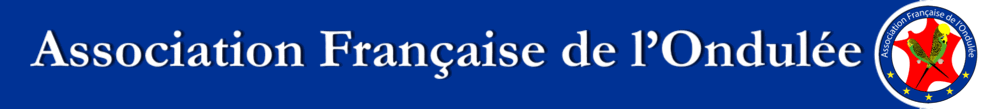 Commande de bagues fermées 2024, couleur ROUGE Ø 3,8 m/m (P.O.Couleur) ou 4,4 m/m (P.O.Posture)Nom :		Prénoms :	Adresse :	Ville :	 	Code postal :	Téléphone fixe :		  Mobile 	 Mail :	N° de stam A.F.O. (INDISPENSABLE) : 	Passe la commande ci-dessous :Nombre de jeux P.O.Couleur Ø 3,8 m/m (jeux de 20 indivisibles)  :	.............  Jeu(x)  x 12,00 €	= 	€ Nombre de jeux P.O.Posture Ø 4,4 m/m (jeux de 20 indivisibles)   :	….........  Jeu(x)  x 14,00 €	= 	€ (Alu renforcé)Forfait frais de port et emballage				=       3,00  €		Total 	=	                €Jeux EXPRESS (jeux de 20 indivisibles)  :	..... Jeux de Ø 3,8m/m + ..... Jeux de Ø 4,4 m/m  x 25,00 € 	= 	€Le 		Signature :Joindre le chèque bancaire ou postal du montant des bagues et des frais, libellé à l'ordre de : A.F.O.Joindre un autre chèque bancaire ou /postal du montant de la cotisation saison 2024 (32,00 € ou 16,00 € pour les éleveurs débutants de moins de 20 ans, A.G. 2020)*, libellé à l'ordre de : A.F.O.
*Cotisation comprenant 6 revues bimestrielles A.F.O. ATTENTION : les bagues ne pourront être livrées si les chèques ne sont pas joints à la commande. Suivant la date de commande, adresser ce bon et les règlements AVANT la date surlignée en jaune :Commande de bagues ouvertes couleurs en plastique Nom :		Prénoms :	Adresse :	Nombre total de jeux de 10 (indivisibles)		jeu(x)  x 2 €  = 	€Ci-joint chèque bancaire libellé à l'ordre de l'A.F.O.Adresser ce bon de commande à :à Francis USAN - 333 Chemin de la bertrandoune Niaudon, 46220 PRAYSSAC(05 65 22 43 78 - francis.usan@wanadoo.fr )Date : 		Signature :Commande 1Commande 1Commande 2Commande 2Commande 3Commande 3Commande 4Commande 4Date de CdeLivraison Date de CdeLivraisonDate de CdeLivraisonDate de CdeLivraison05/07/202310/09/202305/09/202330/10/202305/10/202330/11/202305/11/202330/12/2023Commande 5Commande 5Commande 6Commande 6Commande 7Commande 7Commande 8Commande 8Date de CdeLivraison Date de CdeLivraisonDate de CdeLivraisonDate de CdeLivraison05/12/202330/01/202405/01/202428/02/202405/02/202430/03/202405/03/202430/04/2024à Francis USAN - 333 Chemin de la bertrandoune Niaudon , 46220 PRAYSSAC ( 05 65 22 43 78 - francis.usan@wanadoo.fr )à Francis USAN - 333 Chemin de la bertrandoune Niaudon , 46220 PRAYSSAC ( 05 65 22 43 78 - francis.usan@wanadoo.fr )à Francis USAN - 333 Chemin de la bertrandoune Niaudon , 46220 PRAYSSAC ( 05 65 22 43 78 - francis.usan@wanadoo.fr )à Francis USAN - 333 Chemin de la bertrandoune Niaudon , 46220 PRAYSSAC ( 05 65 22 43 78 - francis.usan@wanadoo.fr )à Francis USAN - 333 Chemin de la bertrandoune Niaudon , 46220 PRAYSSAC ( 05 65 22 43 78 - francis.usan@wanadoo.fr )à Francis USAN - 333 Chemin de la bertrandoune Niaudon , 46220 PRAYSSAC ( 05 65 22 43 78 - francis.usan@wanadoo.fr )à Francis USAN - 333 Chemin de la bertrandoune Niaudon , 46220 PRAYSSAC ( 05 65 22 43 78 - francis.usan@wanadoo.fr )à Francis USAN - 333 Chemin de la bertrandoune Niaudon , 46220 PRAYSSAC ( 05 65 22 43 78 - francis.usan@wanadoo.fr )CouleursMutationNb de jeuxCouleurMutationNb de jeuxVertailes dent.Violetpie danoiseJaunediluée	Noircorps clairRougeinoBlancAiles clairesOrangefallowBleuBleuGrisAiles grisesRoseissu Huppée